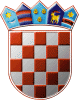 REPUBLIKA  HRVATSKAKRAPINSKO – ZAGORSKA ŽUPANIJAGRAD ZLATARGRADONAČELNIKKLASA: 300-01/21-01/15URBROJ: 2140-07-02-22-7Zlatar, 25. veljače 2022. GRAD ZLATARGRADSKO VIJEĆEPREDMET: Odluka o davanju suglasnosti za provedbu ulaganja na području Grada Zlatara za projekt Opremanje i uređenje multimedijalnog centra u naselju Belec	- donošenje, predlaže se	Temeljem članka 28. Poslovnika Gradskog vijeća Grada Zlatara („Službeni glasnik Krapinsko-zagorske županije“ br. 27/13, 17A/21 i 54A/21), dostavlja se na raspravu i usvajanje prijedlog Odluke o davanju suglasnosti za provedbu ulaganja na području Grada Zlatara za projekt Opremanje i uređenje multimedijalnog centra u naselju Belec.	Lokalna akcijska grupa LAG „Zeleni bregi“ objavila je Natječaj za provedbu tipa operacije 2.1.1. Ulaganja u opće društvenu infrastrukturu i pokretanje, poboljšanje ili proširenje lokalnih temeljnih usluga za ruralno stanovništvo. 	Prihvatljivi korisnici su jedinice lokalne samouprave. Najniži iznos javne potpore iznosi 15.000,00 EUR u kunskoj protuvrijednosti. Najviša ukupna vrijednost projekta iznosi 100.000,00 EUR (bez PDV-a) u kunskoj protuvrijednosti, a najviši iznos javne potpore po projektu iznosi 33.000,00 EUR u kunskoj protuvrijednosti. Intenzitet javne potpore po projektu iznosi do 90% od ukupnih prihvatljivih troškova projekta za ulaganje koje se nalazi u jedinici lokalne samouprave koja se razvrstava u V. i VI. skupinu sukladno Odluci o razvrstavanju jedinica lokalne i područne (regionalne) samouprave prema stupnju razvijenosti („Narodne novine“ br. 132/17). Sredstva potpore osiguravaju se iz proračuna Europske unije i državnog proračuna Republike Hrvatske, od čega Europska unija sudjeluje s 90%, dok Republika Hrvatska s 10% udjela.	Svrha natječaja je poboljšanje životnih uvjeta u ruralnim sredinama, doprinos atraktivnosti sela i njegovom razvojnom potencijalu za druge aktivnosti te poticanje rasta i društveno-ekonomske održivosti kroz potporu ulaganjima u osnivanje, poboljšanje ili proširenje lokalnih temeljnih usluga za ruralno stanovništvo, uključujući slobodno vrijeme i kulturu, te pripadajuću infrastrukturu.	Grad Zlatar planira prijaviti na navedeni natječaj projekt Opremanje i uređenje multimedijalnog centra u naselju Belec čime bi se stvorio prostor koji će postati centralno mjesto djelovanja, umrežavanja i razvoja kulturnog i kreativnog sektora na području Grada Zlatara. Projektom će se poboljšati uvjeti i uvesti nove usluge te će se stvoriti adekvatno i kvalitetno opremljen prostor za provođenje aktivnosti KUD-a Belec te drugih udruga koje djeluju u području kulture i turizma. Grad Zlatar vlasnik je dijela građevine koja se nalazi na k.č.br. 3640/10. k.o. Belec. Vlasništvo zgrade je etažno vlasništvo s određenim omjerima. Ulaganje se provodi u dijelu zgrade etažnim vlasništvom određenim kao E-1. U prostoru djeluje Kulturno umjetničko društvo Belec, no prostor će koristiti i druge udruge s područja grada Zlatara. Postojeći prostor nije adekvatno opremljen i ne zadovoljava u potpunosti potrebe udruga za provođenje kulturnih i turističkih aktivnosti.	Grad Zlatar je uz Zahtjev za potporu dužan priložiti odluku Gradskog vijeća o suglasnosti za provedbu ulaganja na području Grada Zlatara.	Nastavno na prije navedeno predlaže se Gradskom vijeću donošenje akta u prilogu.GRADONAČELNICAJasenka Auguštan-PentekPrilog:Prijedlog Odluke o davanju suglasnosti za provedbu ulaganja na području Grada Zlatara za projekt Opremanje i uređenje multimedijalnog centra u naselju Belec